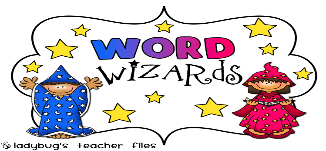 Word Study Tasks  -  Sheet 2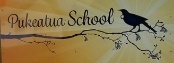 Word Study Tasks  -  Sheet 2Word Study Tasks  -  Sheet 2Word Study Tasks  -  Sheet 2Word Study Tasks  -  Sheet 2Word Study Tasks  -  Sheet 2Monday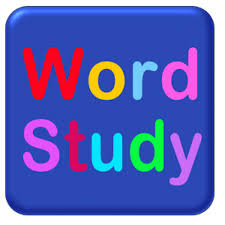 TuesdayWednesdayThursdayFridayBlends (5 blend words).Blends (5 blend words).gldrfrWords (5 words related to the word).SeaFurnitureBooksWord ImagesDraw 5 mini pictures related to the word.DragonsBlendsOctopusPunctuation/GrammarWrite one sentence using the punctuation.Punctuation/GrammarWrite one sentence using the punctuation.,(comma)Use of 2 capital letters?Make the sentence more descriptive.The kiwi blinked.The boy drew his sword.The girl showed her pilots licence.Homonyms/ Homophones (words that sound the same).Write both meanings.DearDeerBannedBandBearBareSimiles (comparisons)What does this mean/what is the message?As brave as a lion.As busy as a bee.As clear as crystal.MondayTuesdayWednesdayThursdayFridayAnagrams (change the letters to make a new word).Edit (2)The new word starts with the underlined word.SofterHorseContractions (shorten the word).They areWe areWe wereCompound Words (make 2 words into 1).Some+thing=somethingWrite your ownAntonyms (x3 opposites)FastSleepVerticalSuffix (ends of words).Make a new word.Suffix (ends of words).Make a new word.iesylyPrefix (beginning of words).Make a new word.Prefix (beginning of words).Make a new word.tendallowedcomeProverbs (sayings)What does this mean?A rolling stone gathers no mossA fool and his money are soon parted.A hungry man is an angry man.Plurals (two or more)Change the word.SpiderTeddyChairSingular (just one)Change the word.SheepAntsTablesSynonyms (similar meanings).X3 words that have similar meanings.HappyWorkAquatics